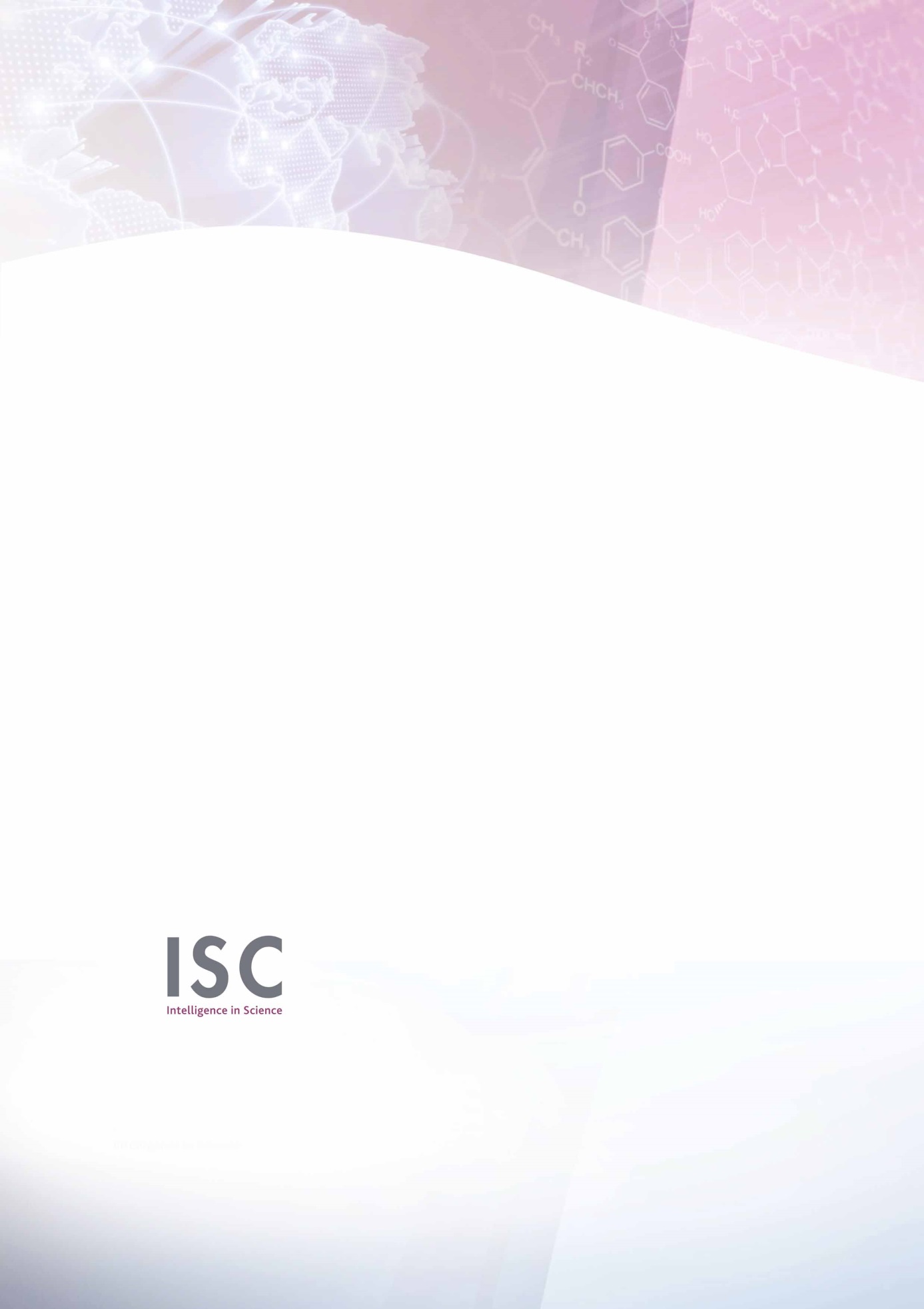 AERAP BriefingOpportunities for enhanced STI cooperationbetween the EU & Africa18 November 2020.All time CET (Brussels)Online.Draft AgendaDate of this draft: 14 November 2020AERAP briefing on EU support for science and innovation with Africa, 18 November 2020, OnlineAERAP, the Africa-Europe science platform, will organise a briefing on EU support for cooperation with Africa on science, R&D innovation and education for the period 2021 to 2027. The briefing will take place online on Wednesday, 18 November 2020.09h30	Introduction and welcomeDeclan Kirrane, AERAP Coordinator09h35	Perspectives Africa-EU science and innovation cooperationMaria Cristina Russo Director for International Cooperation in Research and Innovation, European Commission, Belgium	Mahama Ouedraogo Director of Human Resources, Science and Technology Department, African Union Commission, Belgium	Daan du Toit Deputy Director-General: International Cooperation and Resources, Department of Science and Technology, South Africa	Carlos Zorrinho MEP, Chair, Delegation to the Africa, Caribbean and Pacific (ACP) EU Joint Parliamentary Assembly, European Parliament, Brussels10h15		Keynote Speech: EU Africa StrategyLora Borissova: International Partnerships, Cabinet Commissioner Urpilainen, European Commission, Brussels10h35	High-Level Policy DialogueNienke Buisman: DG Research and Innovation (RTD), European Commission, Belgium	James Kasigwa Chair of the African Union-European Union High-Level Policy Dialogue on Science and Technology, Uganda11h15		Key Area 1		Public HealthMarcel Tanner High Representative for Europe, European & Developing Countries Clinical Trials Partnership (EDCTP), South AfricaJan Marco Müller Science and Technology Advisor European External Action Service (EEAS), BelgiumKurt Zatloukal Austria Node, Biobanking and Biomolecular Resources Research Infrastructure, AustriaRainer Fischer Perdue University and Aachen University, USA and Germany12h00	Key Area 2		Green Transition (food, climate change and energy)Leonard Mizzi DG Development Cooperation, European Commission, BelgiumMurray Hitzman Science Foundation Ireland Research Centre for Applied Geosciences iCRAG, University College Dublin, IrelandMarta Iglesias Nutrition, Security and Sustainable Agriculture (FNSSA), DG Agriculture, European Commission, BelgiumRonald de Bruin European Cooperation in Science and Technology (COST), Belgium12h45	Portuguese Council Presidency PrioritiesMaria João Pinto Counsellor at the Cabinet of the Minister of Science, Technology and High Education, Portugal13h00	Break14h00	Key Area 3		Innovation and TechnologyLiliana Pasecini Inter-institutional, International Relations and Outreach, DG Joint Research Centre, European Commission, BelgiumThierry Barbe DG Development and Cooperation (DEVCO), European Commission, BrusselsJamal Mimouni President, African Astronomical Society (AfAS), AlgeriaMark Edge Director of Collaborations for Developing Countries, Bayer14h45	Strategic Forum on International Cooperation on Science and Technology (SFIC)Martina Hartl Department International Research Cooperation and Science Diplomacy, Federal Ministry for Education, Science and Research, Austria15h05	Key Area 4	Capacities for ScienceJuan Miguel González-Aranda LifeWatch ERIC, EU-AFRICA Green Deal Collaboration on Biodiversity & Climate Change, SpainChiara Ferrari The Square Kilometre Array Telescope (SKA), FranceAstrid-Christina Koch Copernicus and Galileo, DG Defence Industry and Space (DEFIS), European Commission, BelgiumFiorella Perotto DG Education, Youth, Sport and Culture (EAC), European Commission, BelgiumYousef Torman Integrating Arab e-infrastructure in a Global Environment,(e-AGE), Jordan 15h50	Data and Regulation for STIMartha Phiri Director for Human Capital Youth and Skills Development, African Development Bank, Cote d’lvoireOscar Rodriguez Policy and Regulation Initiative for Digital Africa (PRIDA), ITU, Addis Ababa, EthiopiaDenis Dembois DG Internal Market, Industry, Entrepreneurship and SMEs (GROW), European Commission, Belgium16h20	Discussion16h40	Conclusion